TASK: Use the diagram below to describe how blood moves around the body.BLOOD FLOW AROUND THE BODY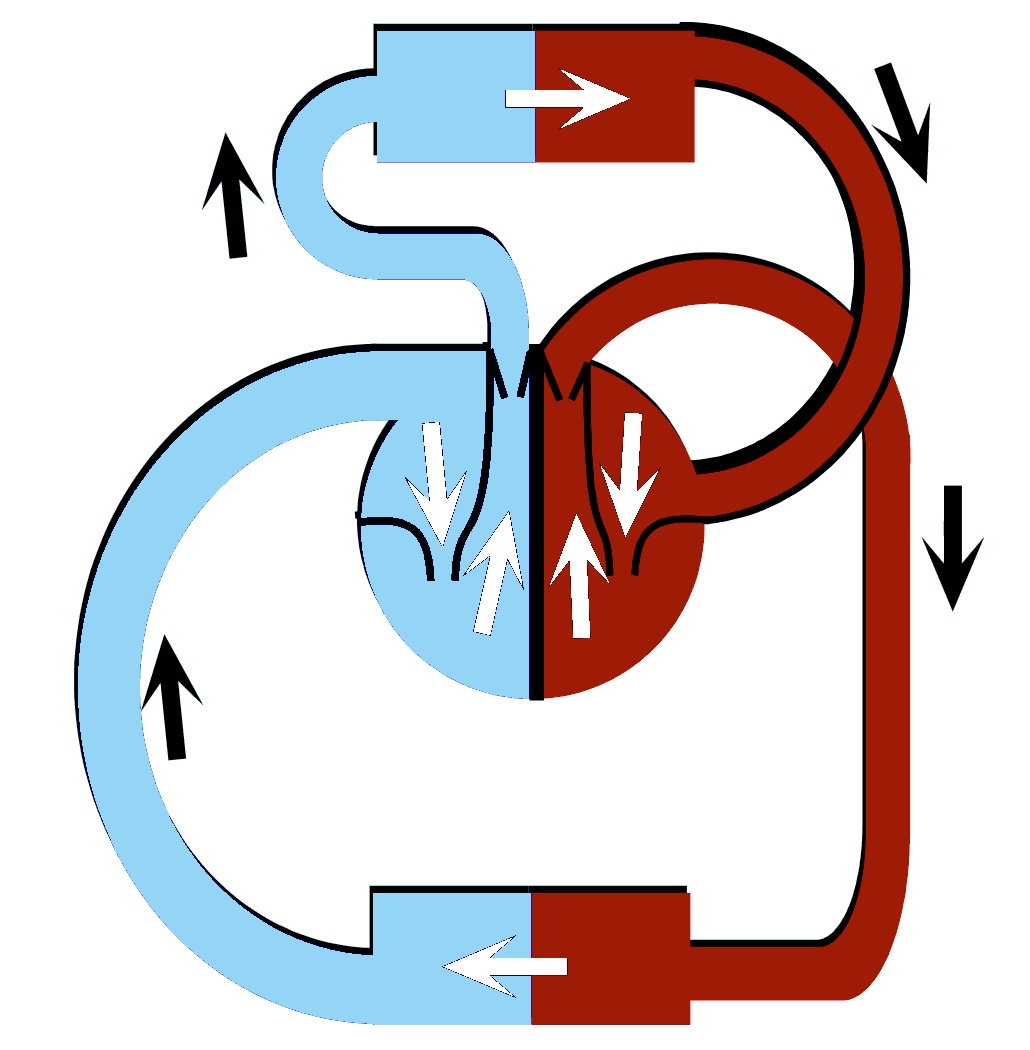 